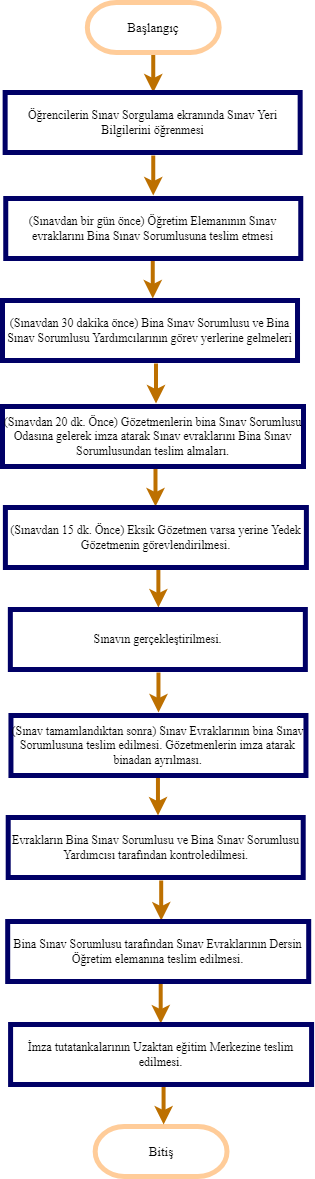 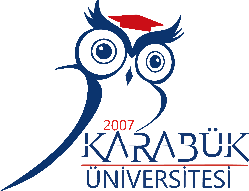 T.C. KARABÜK ÜNİVERSİTESİ ORTAK DERSLER SINAVLARIN GERÇEKLEŞTİRİLMESİ  İŞLEMLERİ İŞ AKIŞIDoküman NoUNİKA-İŞA-0155T.C. KARABÜK ÜNİVERSİTESİ ORTAK DERSLER SINAVLARIN GERÇEKLEŞTİRİLMESİ  İŞLEMLERİ İŞ AKIŞIYayın Tarihi10.03.2023T.C. KARABÜK ÜNİVERSİTESİ ORTAK DERSLER SINAVLARIN GERÇEKLEŞTİRİLMESİ  İŞLEMLERİ İŞ AKIŞIRevizyon Tarihi-T.C. KARABÜK ÜNİVERSİTESİ ORTAK DERSLER SINAVLARIN GERÇEKLEŞTİRİLMESİ  İŞLEMLERİ İŞ AKIŞIRevizyon No0İlgili Mevzuat : İlgili Form :